DOMARKVITTENS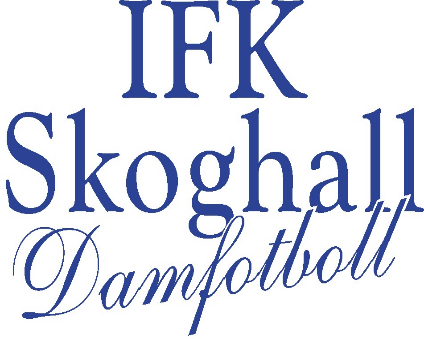 Vänligen skriv tydligt!MATCHUPPGIFTER:			PERSONUPPGIFTER:Hemmalag: _______________________    Namn: ________________________Bortalag:     _______________________    Adress:________________________Serie:           _______________________    Postnummer:___________________Datum:       _______________________     Postadress:    ___________________Matchnummer: ___________________     Personnummer: ________________ERSÄTTNING: Matcharvode:    _________________________________________________KrReseersättning: _________________ km á ________   __________________Kr				 SUMMA:_________________KrBANKKONTONUMMER: _____________________________Ifylls av föreningen:Attest: __________________________________ 